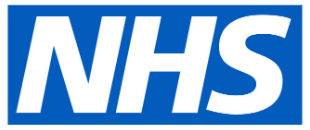             PLEASE NOTE THAT URGENT DENTAL CARE SITES ARE ONLY FOR URGENT DENTAL CASES 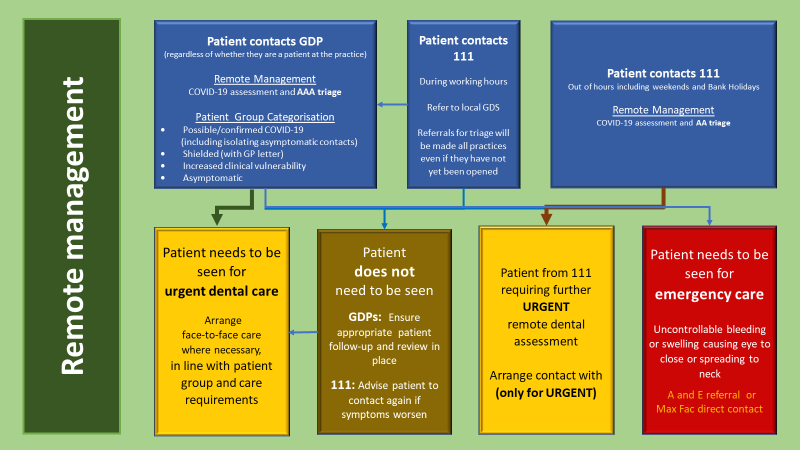 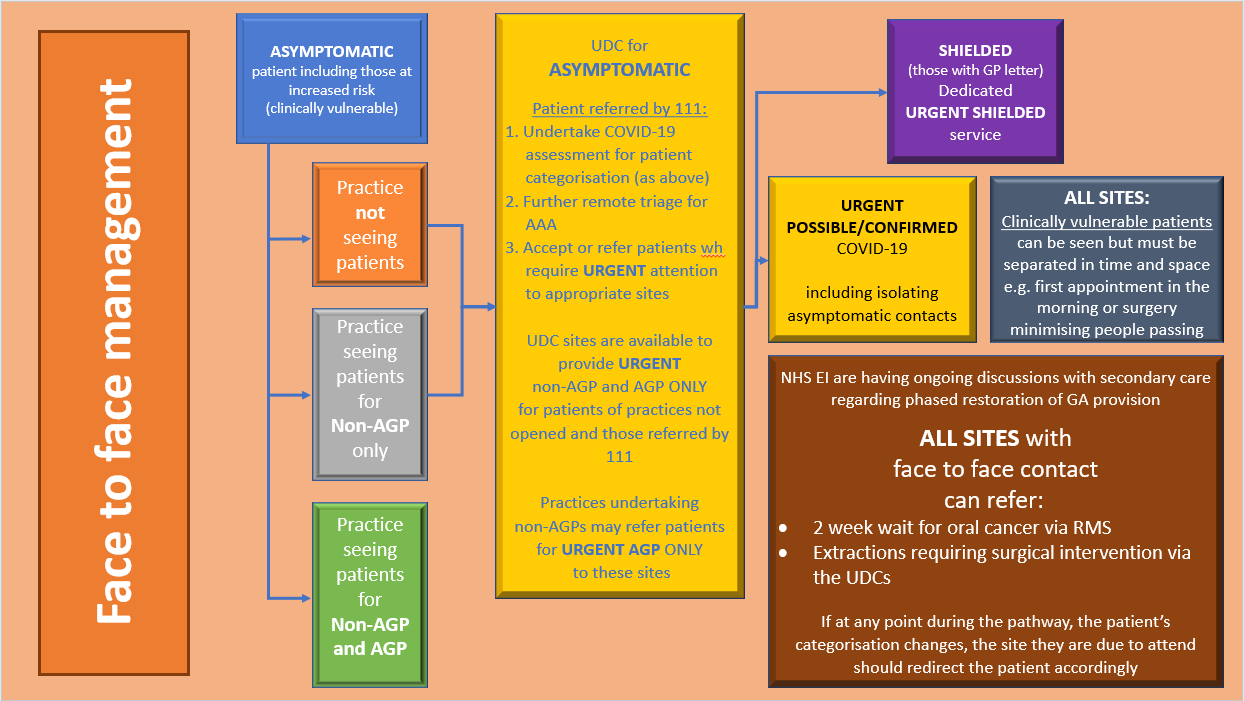 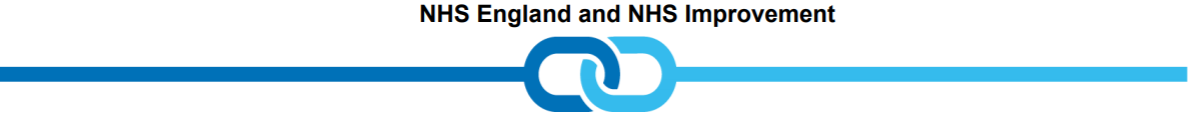 